Resource description for the 21st Century, Monday 13 August, 2018
Dipping into describing works with aggregating and diachronic plans using the new  RDA ToolkitSpecial sections on Aggregates and Diachronic Works in the 3R RDA ToolkitGlossary: AggregateA manifestation that embodies an aggregating work and one or more expressions of one or more works that realize the plan for aggregation.That is, an aggregate embodies more than one expression of one or more works, e.g., two poems, multiple chapters by different authors, a novel with an introduction, a story with added illustrations, etc.Guidance: Aggregates and diachronic works: Aggregates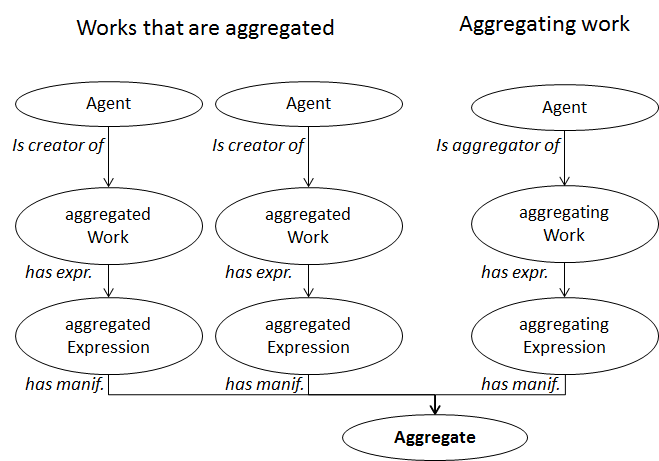 Three types of aggregates:collection aggregate: a manifestation that embodies two or more expressions of two or more independent worksaugmentation aggregate: a manifestation that embodies two or more expressions of two or more works, where one work is supplemented by one or more other worksparallel aggregate: a manifestation that embodies two or more expressions in different languages or scripts of a single workGlossary: Diachronic workA work that is planned to be embodied over time.Guidance: Aggregates and diachronic works: Diachronic worksTwo types of diachronic worksGlossary: Integrating workA diachronic work that is planned to be realized in a single expression.Glossary: Successive workA diachronic work that is planned to be realized in multiple distinct expressions.Glossary: Serial work:A successive work that is planned to be realized in multiple distinct aggregating expressions over an indeterminate timespan.Guidance: Resource description: Describing a work: Describing an aggregating workDescribing a work that is aggregatedDescribing a diachronic workWork: extension planGuidance: Resource description: Describing an expression: Describing an aggregating expressionExpression: aggregatesDescribing an expression that is aggregatedExpression: aggregated byGuidance: Resource description: Describing a manifestation: Describing a manifestation that embodies more than one expressionManifestation: mode of issuanceManifestation: contributor to aggregateProvenance data: Recording a scope for validity of metadataRecording a timespan for validity of metadataintegrating determinate planAn extension plan for a work that is intended to be realized in one distinct expression that is embodied during a closed timespan.integrating determinate planScope Note: Includes project wikis, and conference websites.integrating indeterminate planAn extension plan for a work that is intended to be realized in one distinct expression that is embodied during an open timespan.integrating indeterminate planScope Note: Includes updated standards, laws, and wikis.static planAn extension plan for a work intended to be realized in one or more distinct expressions that are all embodied simultaneously.static planScope Note: Includes poems, photographs, and completed novels.successive determinate plan An extension plan for a work that is intended to be realized in multiple distinct expressions that are embodied during a closed timespan.successive determinate plan Scope Note: Includes serialized versions of novels, dictionaries, and reference works.successive indeterminate plan An extension plan for a work that is intended to be realized in multiple distinct expressions that are embodied during an open timespan,successive indeterminate plan Scope Note: Includes periodicals, newspapers, series, newsletters, conference proceedings, annual reports, and archived copies of webpages.successive indeterminate plan Synonyms: serial work planmultiple unitA mode of issuance of a manifestation that is issued as a multipart physical unit or intangible multipart logical unit.single unitA mode of issuance of a manifestation that is issued as a single physical unit or intangible single logical unit.Scope NoteA single volume, a file available online, etc., are included.Describing a work that is aggregatedDescribing an aggregating workRecord elements that are appropriate for the work that is aggregatedRecord elements for the aggregating work (characteristics of the works that are aggregated)Use note on work for any aggregating worksUse note on work for works that are aggregatedNo direct relationship to any aggregating works (except for aggregating works that are successive)No direct relationship to works that are aggregated (except for aggregating works that are successive)- if the work that is aggregated is static, use issue of for its successive aggregating work- if the aggregating work is successive, use issue for an aggregated work that is static- if the work that is aggregated is, itself, a successive aggregating work, use subseries of for its successive aggregating work - if the aggregating work is successive, use subseries for a work that is aggregated when it is, also, a successive aggregating work Use related agent of work (or a sub-property) for agents related to the work that is aggregatedUse aggregator for creators of aggregating worksNo direct relationship to agents related to any aggregating worksNo direct relationship to agents related to works that are aggregated WE lock applies only if aggregated is also aggregatingWE lock appliesDescribing an expression that is aggregatedDescribing an aggregating expressionRecord elements that are appropriate for the expression that is aggregatedRecord elements for the aggregating expression (characteristics of the expressions that are aggregated)Use note on expression for any aggregating expressionsUse note on expression for expressions that are aggregatedUse aggregated by for an aggregating expressionUse aggregates for an expression that is aggregatedUse related agent of expression (or a sub-property) for agents related to the expression that is aggregatedUse related agent of expression (or a sub-property) for agents related to the aggregating expressionNo direct relationship to agents related to any aggregating expressionsNo direct relationship to agents related to any expressions that are aggregated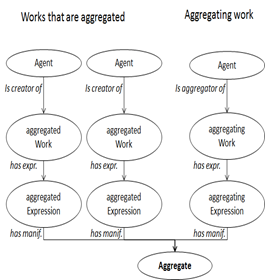 Describing an aggregate manifestationRecord elements appropriate for the aggregateRecord a value for Mode of issuanceUse note on manifestation for embodied expressionsUse expression manifested for an aggregating expressionUse expression manifested for an expression that is aggregatedUse contributor to aggregate for a creator of a work that is aggregatedDescribing a diachronic workRecord elements for the diachronic work (characteristics of its part, issue, or iteration works)Record a value for Extension planRecord changes to Work element data over timeRecord provenance data to indicate the timespan or scope of validity for Work element dataWEM lock appliesDescribing an expression of a diachronic workRecord elements for the diachronic expression  (characteristics of its part, issue, or iteration expressions)Record changes to element data over timeRecord provenance data to indicate the timespan or scope of validity for Expression element dataDescribing a manifestation that embodies a diachronic workRecord elements for the diachronic manifestation  (characteristics of its part, issue, or iteration manifestations)Record changes to element data over timeRecord provenance data to indicate the timespan or scope of validity for Manifestation element data